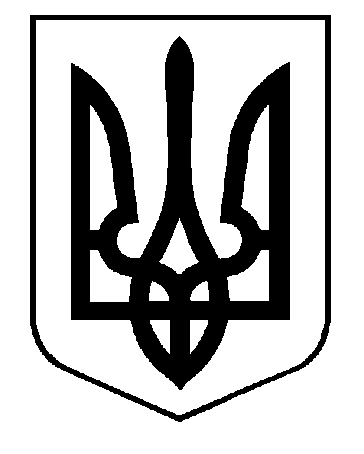 УКРАЇНАВИКОНАВЧИЙ КОМІТЕТСАФ’ЯНІВСЬКОЇ СІЛЬСЬКОЇ РАДИ ІЗМАЇЛЬСЬКОГО РАЙОНУ ОДЕСЬКОЇ ОБЛАСТІРІШЕННЯ17 грудня 2021 року										 №170Про перерозподіл бюджетних призначень за бюджетними програмами між головними розпорядникамисільського бюджету Саф'янівської сільської ради Ізмаїльського району Одеської області на 2021 рікВідповідно до ст.23 Бюджетного кодексу України, Постанови Кабінету Міністрів України №18 від 12.01.2011р. «Про затвердження Порядку передачі бюджетних призначень та перерозподілу видатків бюджету» , п.4.3 рішення сільської ради «Про сільський бюджет Саф'янівської ради Ізмаїльського району Одеської області на 2021 рік» від 24.12.2020р. № 110-VIIІ, виконавчий комітет Саф’янівської сільської ради Ізмаїльського району Одеської області ВИРІШИВ:Здійснити перерозподіл бюджетних призначень на 2021 рік по Саф'янівській сільській раді за бюджетними програмами між головними розпорядниками сільського бюджету Саф'янівської сільської ради Ізмаїльського району Одеської області по   загальному фонду.  зменшити :Розпорядник «Саф'янівська сільська рада Ізмаїльського району Одеської області Код 0118710  «Резервний фонд місцевого бюджету»КЕКВ 9000 (Нерозподілені видатки)- 22 000 грн.     збільшити:  Розпорядник «Відділ соціального захисту населення Саф'янівської сільської ради                Ізмаїльського району Одеської області»Код 0813242  «Інші заходи у сфері соціального захисту і соціального забезпечення»  КЕКВ 2730 (Інші виплати населенню)- 22 000 грн.    2. Забезпечити  фінансовому управлінню Саф'янівської сільської ради (Стоілова М.М.)  погодження перерозподілу видатків, передбачених пунктом 1 цього розпорядження з постійною комісією Саф'янівської сільської  ради Ізмаїльського району  Одеської області з питань фінансів, бюджету, соціально - економічного та інвестиційного розвитку громади.     3. Фінансовому управлінню Саф'янівської сільської ради (Стоілова М.М.) після погодження зазначеного перерозподілу:     3.1. Внести  зміни  до  розпису асигнувань сільського бюджету Саф’янівської сільської ради Ізмаїльського районну Одеської області  на 2021 рік;     3.2. Врахувати ці зміни при підготовці проекту рішення Саф'янівської сільської  ради «Про  внесення змін та доповнень до рішення сільської ради від 24.12.2020р. №110-VIІІ «Про бюджет Саф'янівської сільської територіальної громади Ізмаїльського району          Одеської області на 2021 рік»».4. Контроль за виконанням даного рішення покласти на першого заступника сільського голови (Хаджиков П.В.).Саф'янівський сільський голова	Наталія ТОДОРОВА